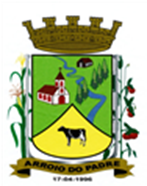 ESTADO DO RIO GRANDE DO SULMUNICÍPIO DE ARROIO DO PADREGABINETE DO PREFEITOLei 2,035, de 22 de abril de 2019.Dispõe sobre o valor do vale alimentação a ser pago aos servidores públicos municipais e revoga a Lei Municipal nº 1.936, de 22 de março de 2018.O Prefeito Municipal de Arroio do Padre, Sr. Leonir Aldrighi Baschi, faz saber que a Câmara de Vereadores aprovou e eu sanciono e promulgo a seguinte Lei:Art. 1º A presente Lei fixa novo valor do vale alimentação, a ser pago aos servidores públicos municipais, nos termos da Lei Municipal 1.036, de 23 de junho de 2010.Art. 2º O valor do vale alimentação será de R$ 340,00 (trezentos e quarenta reais) e a participação do servidor mediante desconto na folha devidamente autorizado, será de R$ 30,00 (trinta reais) do valor do vale alimentação.Art. 3º Fica revogada no ato de publicação desta Lei, a Lei Municipal nº 1.936, de 22 de março de 2018.Art. 4º Esta Lei entra em vigor na data de sua publicação, surtindo seus efeitos legais a partir de 1º de maio de 2019.    Arroio do Padre, 22 de abril de 2019. ___________________________________Leonir BaschiPrefeito Municipal